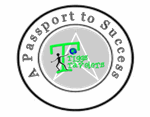 Reading is part of our daily homework.  Please listen to your child read and/or read to your child daily for a minimum of 10-15 minutes.  Please track your child’s reading on the APPLE CORE bookmark provided by the Triggs ES Library.  In order for your child to be entered into our school wide drawing for a chance to spin the “Wheel of Prizes,” and to be invited to the APPLE CORE “Movie of the Month,” a completed APPLE CORE bookmark must be turned in on/before Friday, September 28th, 2018.  Visit the library website TriggsLibrary.weebly.com for more details.      Kindergarten Kiddos Newsletter   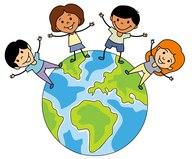                   September 10-14                         Kindergarten Kiddos Newsletter                     September 10-14                         Kindergarten Kiddos Newsletter                     September 10-14                         Kindergarten Kiddos Newsletter                     September 10-14                   Reading is part of our daily homework.  Please listen to your child read and/or read to your child daily for a minimum of 10-15 minutes.  Please track your child’s reading on the APPLE CORE bookmark provided by the Triggs ES Library.  In order for your child to be entered into our school wide drawing for a chance to spin the “Wheel of Prizes,” and to be invited to the APPLE CORE “Movie of the Month,” a completed APPLE CORE bookmark must be turned in on/before Friday, September 28th, 2018.  Visit the library website TriggsLibrary.weebly.com for more details.Upcoming events:Friday, September 14 is the first Fun Friday of the school year. Students will be able to cash in their Travelers Checks for fun prizes.Monday, September 17 is the start of our annual Apex Fun Run Fundraiser. Don’t forget to join the PTSO!Thank you,Kindergarten TeachersReading is part of our daily homework.  Please listen to your child read and/or read to your child daily for a minimum of 10-15 minutes.  Please track your child’s reading on the APPLE CORE bookmark provided by the Triggs ES Library.  In order for your child to be entered into our school wide drawing for a chance to spin the “Wheel of Prizes,” and to be invited to the APPLE CORE “Movie of the Month,” a completed APPLE CORE bookmark must be turned in on/before Friday, September 28th, 2018.  Visit the library website TriggsLibrary.weebly.com for more details.Upcoming events:Friday, September 14 is the first Fun Friday of the school year. Students will be able to cash in their Travelers Checks for fun prizes.Monday, September 17 is the start of our annual Apex Fun Run Fundraiser. Don’t forget to join the PTSO!Thank you,Kindergarten TeachersReading is part of our daily homework.  Please listen to your child read and/or read to your child daily for a minimum of 10-15 minutes.  Please track your child’s reading on the APPLE CORE bookmark provided by the Triggs ES Library.  In order for your child to be entered into our school wide drawing for a chance to spin the “Wheel of Prizes,” and to be invited to the APPLE CORE “Movie of the Month,” a completed APPLE CORE bookmark must be turned in on/before Friday, September 28th, 2018.  Visit the library website TriggsLibrary.weebly.com for more details.Upcoming events:Friday, September 14 is the first Fun Friday of the school year. Students will be able to cash in their Travelers Checks for fun prizes.Monday, September 17 is the start of our annual Apex Fun Run Fundraiser. Don’t forget to join the PTSO!Thank you,Kindergarten TeachersSight WordsamatReading is part of our daily homework.  Please listen to your child read and/or read to your child daily for a minimum of 10-15 minutes.  Please track your child’s reading on the APPLE CORE bookmark provided by the Triggs ES Library.  In order for your child to be entered into our school wide drawing for a chance to spin the “Wheel of Prizes,” and to be invited to the APPLE CORE “Movie of the Month,” a completed APPLE CORE bookmark must be turned in on/before Friday, September 28th, 2018.  Visit the library website TriggsLibrary.weebly.com for more details.Upcoming events:Friday, September 14 is the first Fun Friday of the school year. Students will be able to cash in their Travelers Checks for fun prizes.Monday, September 17 is the start of our annual Apex Fun Run Fundraiser. Don’t forget to join the PTSO!Thank you,Kindergarten TeachersReading is part of our daily homework.  Please listen to your child read and/or read to your child daily for a minimum of 10-15 minutes.  Please track your child’s reading on the APPLE CORE bookmark provided by the Triggs ES Library.  In order for your child to be entered into our school wide drawing for a chance to spin the “Wheel of Prizes,” and to be invited to the APPLE CORE “Movie of the Month,” a completed APPLE CORE bookmark must be turned in on/before Friday, September 28th, 2018.  Visit the library website TriggsLibrary.weebly.com for more details.Upcoming events:Friday, September 14 is the first Fun Friday of the school year. Students will be able to cash in their Travelers Checks for fun prizes.Monday, September 17 is the start of our annual Apex Fun Run Fundraiser. Don’t forget to join the PTSO!Thank you,Kindergarten TeachersReading is part of our daily homework.  Please listen to your child read and/or read to your child daily for a minimum of 10-15 minutes.  Please track your child’s reading on the APPLE CORE bookmark provided by the Triggs ES Library.  In order for your child to be entered into our school wide drawing for a chance to spin the “Wheel of Prizes,” and to be invited to the APPLE CORE “Movie of the Month,” a completed APPLE CORE bookmark must be turned in on/before Friday, September 28th, 2018.  Visit the library website TriggsLibrary.weebly.com for more details.Upcoming events:Friday, September 14 is the first Fun Friday of the school year. Students will be able to cash in their Travelers Checks for fun prizes.Monday, September 17 is the start of our annual Apex Fun Run Fundraiser. Don’t forget to join the PTSO!Thank you,Kindergarten TeachersThis week’s habitThink Win-WinEVERYONE can WINI can balance courage for getting what I want with consideration for what others want. I can care about others’ emotions.Reading StandardsWriting StandardsMath StandardsMath StandardsWe will be able to retell a story using characters, setting, and major eventWe will use a combination of drawing, dictating, and writing to compose how pictures and words tell a story. We will be able to choose a topic (think), draw our idea, and write. We will be able to count the number of words in our thinking.We will understand the relationship between numbers and quantities.We will understand the relationship between numbers and quantities.Name:Kindergarten homework for the week of September 10-14Reading/WritingMath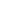 Mon.Parents, please read aloud the story Be Polite. Ask your child to listen carefully as you read the story. When you finish, read each question, and have your child circle the correct picture answer.Draw a tree with 5 apples in it.Write the numbers 1-5. Please write them in the correct order.Tues.Think of 2 ways you can be polite.Draw a picture of each way you can be polite.Challenge: Write a sentence for one of your pictures. Parents, please help with this part. You can write the sentence and have your child copy it. You can use a highlighter to write the sentence and he/she can trace over it.Draw a garden with 3 big flowers in it.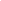 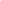 Write the numbers 1-3. Please write them in the correct order.Wed.Sight word practiceComplete the handwriting page for am that is attached. Please use a  pencil. There will be a sight word test next week for the following words: a, I, the, like, said, can, am, atDraw an ocean with 2 sharks in it. Write the numbers 1-2. Please write them in the correct order.Thur.Sight word practiceComplete the handwriting page for at that is attached. Please use a  pencil. There will be a sight word test next week for the following words: a, I, the, like, said, can, am, atDraw a sky with 4 birds flying.Write the numbers 1-4. Please write them in the correct order.